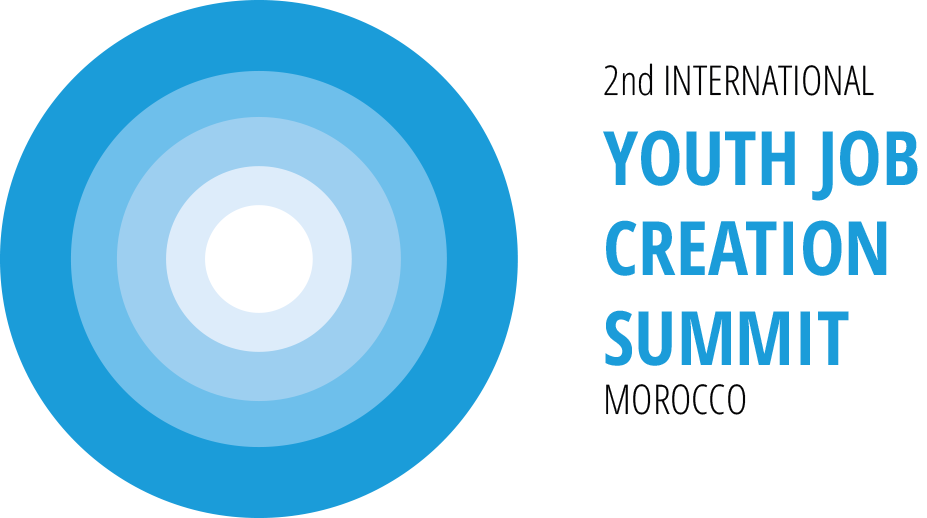 Concept Note2nd International Youth Job Creation Summit- to agree policies for implementing SDG Goal 8 and promote youth Jobs in the Green Economy -Rabat, Morocco – 8 to 11 November 2015Under the High Patronage of His Majesty, King Mohammed VI of Morocco andPresident Alpha Conde of GuineaGoal of the SummitTo agree and promote policies for the implementation of Sustainable Development Goal 8, which includes bold targets to –“… achieve full & productive employment and decent work for all young people by 2030;”“… to decouple economic growth from environmental degradation and improve global resource efficiency;”“… reduce the proportion of youth not in employment, education or training by 2020;“… develop and operationalize a Global Strategy for Youth Employment by 2020;”Outputs of the SummitRabat-Conakry Declaration: PCI has worked with a Task Force of 80, mostly African, youth leaders to develop a Draft Policy Road Map to Full Youth Employment by 2030; the strategy includes both Supply and Demand side policies, annual milestones and a strategy for informing, training and organising youth  to help build the green economy and create green jobs Bank of Good Practice Ideas for Youth Green Job Creation: In preparing the Conakry-Rabat Commitment and the Policy Primer, PCI staff gathered many ideas, strategies and initiatives which have proved effective in helping youth to create and find jobs in over 100 countries around the world. This will be expanded at the Morocco meeting and maintained by PCI and the Moroccan Forum des Jeunes as the Go To site for ideas about Youth Green Job Creation. A Fund to invest in Green Jobs in Africa: The summit will create a fund to which young African Entrepreneurs can apply to research, start or expand a green, sustainable business.2nd Edition – Youth Job Creation Policy Primer: The 1st Edition of this Booklet was prepared in 2014 for the Parliamentary Network for the World Bank. It will be revised to summarise the outputs of the Rabat Summit to provide an easy-access guide on how to implement SDG Goal 8; RationaleThe 1st Intl. Youth Job Creation Summit in London in 2013 reached two main conclusions: Entrepreneurship education must be embedded in the DNA of all national education provision;Young women and men with a viable business plan for starting or improving the productivity of a small enterprise, must have easier access to low-cost, flexible, non-collateralised loans;Building on this, and the wealth of research that has been done by the World Bank, ILO, Mastercard Foundation and others, this second summit has been called to start the process of development of a Global Strategy for Youth Employment called for in SDG Goal 8. For PCI and the Forum des Jeunes, this must be a process that engages young people, especially in Africa and other developing nations who are the victims of the current global youth unemployment crisis. Their experience of job creation and job-seeking must be factored into the Global Strategy. Youth unemployment is a massive problem that diminishes the prospects and well-being of millions of young people. It is a huge barrier to the elimination of poverty and costs the global economy trillions of dollars each year. Youth unemployment already runs at 3 to 5 times the adult rate, and is a threat to security in throughout the Middle East and Africa. Job creation thus has to be prioritised by both governments, donors, UN and development NGOs alike. The World Bank and IFC report that six hundred million jobs need to be created over 15 years - one million a month in Africa alone. An OECD study by Filmer and Fox reports that, in Africa, 83% of those jobs will be created in farm and non-farm household enterprises – not in waged jobs in corporations or the public sector.  The major Rationale for this Summit is thus to get youth and policy-makers to discuss how better to prepare young people for this reality in the labour markets of Africa, and create the policies that will train and enable youth to be more successful and productive in such enterprises. Only making that reality the foundation of their Global Strategy for Youth Employment will governments, donors and youth themselves create the policies that will achieve the bold targets of SDG Goal EIGHT.A final rationale advanced by our co-hosts, the government of Guinea, is that, as Guinea, Liberia and Sierra Leone, move towards the Post-Ebola period, practical strategies must be agreed to engage youth in the vital task of the Post-Ebola Economic Reconstruction(PEER) of their devastated economies.TimingThe Summit will be held in early November in order to build on decisions made and ideas raised at the UN SDG Summit in New York in September 2015, and so that delegates can promote the policy ideas agreed at our Summit during Global Entrepreneurship Week, which falls the week of 16 November. Youth Delegate ProfileThe main priority will be to bring together those young people with experience in, and innovative ideas for, youth job creation.  Though the focus and location of this Summit is primarily Africa, young people aged 18 to 30 from all over the world will be welcome. A maximum of 250 delegate places will be available. All delegates will be required to be fluent in English or French. The organisers will strive for gender and geographic balance + a wide range of economic backgrounds amongst delegates.Summit ProgrammeThe Summit will take place at the Bouznika Youth Centre. The Opening and Closing Ceremonies will be at the Mohammed VI Conference Centre and have simultaneous translation in English, French and Arabic. Most Workshops and Round Tables will be in English, with some in French and Arabic:Saturday 7th / Sunday 8th November: Arrival Days  – All delegates to arrive and register by 18.00 on Sunday;Evening:  Welcome Ceremony – Cultural performances; speeches of welcome from organisers.   PartyMonday 9th November: Youth Workshops and Round TablesAM: Opening Ceremony – Mohammed VI Conference Centre;Welcome Statement from His Majesty, King Mohammed VI of Morocco;Welcome Statement from President Alpha Conde, GuineaVIP Keynote Speech - The critical need for Youth Job Creation;Response from Experts & Youth Leaders; Round Table Discussions leading to ideas and input to the Bank of Ideas and the Rabat-Conakry DeclarationPM: Workshops and round tables on youth job creation to feed ideas into the outcome documents;Evening: Cultural visits to the Hassan II Mosque in Casablanca and/or the Medina & Art Galleries of Rabat; Tuesday 10th November: Youth Workshops and Round TablesAM: Workshops and round tables on youth job creation to feed ideas into the outcome documents; PM: Workshops and round tables on youth job creation to feed ideas into the outcome documents;End of Day Plenary:  Task force members deliver final drafts of the Conakry-Rabat Declaration in the form they will be presented to the high-level panel; Final amendments discussed; Evening:  Talent show and party;Wednesday 11th November: High-level symposium: Youth and experts gather at the Mohammed VI Conference Centre in Skhirat; AM:  Round Table on Rabat-Conakry Declaration: Youth present their Rabat-Conakry Declaration: A Policy Road Map to Full Youth Employment by 2030 and the achievement of all the targets of SDG Goal 8;VIPs, Development Professionals and government experts present their reactions to the youth proposals + their own opinions on effective solutions to the youth unemployment problem; Round Tables: The VIP experts come down from the platform and spend time with delegates at different tables – hearing the youth views, responding to them, offering their own ideas and seeking consensus on best practice.  They then return to their platform and explain what they have learned from the young delegates. Each outlines the steps that they feel need to be taken to achieve the goal of ‘Full Youth Employment by 2030.’ Every table appoints a rapporteur to join a drafting group which, with two of the VIPs, will revise the Declaration based on ideas captured from the round tables.PM: WHO does WHAT? Groups of youth & VIPs discuss who does what to implement the Declaration at -  UN Level – as part of the Post-2015 Development Agenda and Sustainable Development Goals, and in UNESCO, ILO, UNDP and World Bank/IFC policy infrastructure;Donor Level – how can donors set up youth development and/or education funding programmes to advance the policies detailed in the Road Map;National Level – in Guinea, in Morocco and other states, especially in Africa;At local and Regional level – what can local and regional councils to deliver the policies in their area. The Private Sector level – in encouraging apprenticeships, mentorship and skills-matching;Youth level – how should youth organise to fulfil the Road Map targets; Evening: Closing Ceremony/Dinner: Presentation of the Final Declaration and next step commitments; Thursday 12th November: Departures Day: some delegates will leave after the closing dinner on Wednesday; the rest will leave after breakfast on this day.Personal Action Plans: All youth delegates must prepare a Personal Action Plan (PAP) for what they will do when they get home. These will be recorded on the new Bank of Ideas website and tracked by Peace Child International to find out how successful delegates are in supporting each other to fulfil their promises. LogisticsThere is no registration fee for the summit. All accommodation, food and internal transport is free for delegates, speakers and workshop leaders registered for the Congress, generously provided by the Government of Morocco. Participants only have to pay the costs of their travel to Morocco where transfers will be available from Casablanca and Rabat-Salé airports and Bouznika rail station.Briefing DocumentsSolving the challenge of youth unemployment has risen to the top of the international development agenda in recent years and there are numerous materials available. For those new to the field, PCI has several entry-level introductory documents:Youth Job Creation – A Policy PrimerReport on the 1st Intl. Youth Job Creation Summit, UK Dept. for BIS  London, September 2013Draft Policy Road Map to Full Youth Employment by 2030 (the Conakry-Rabat Commitment)Youth Employment Chapter of UK Parliament’s IDC Committee Report on Jobs and Livelihoods PCI’s submissions to the UK Parliament’s IDC Inquiries:   SDGs: Prioritising Goal 8 – and - Jobs and livelihoodsThe World Bank, IFC and the World Economic Forum ran two essay contests seeking youth views of the youth unemployment crisis. The winning essays from both contests are fascinating reads and support PCI’s view that young people often deliver the best intelligence on what works in this field. The first had a worldwide focus, and the second focussed on unemployment in Bosnia-Herzegovina.We urge delegates to review this introductory material as well:World Bank: Umbrella Trust Fund for JobsWorld Bank: Youth Employment in Sub-Saharan AfricaWorld Bank: Inventory of Youth Employment InterventionsWorld Bank: Evaluation of Youth Employment InterventionsIFC: Let’s Work PartnershipWorld Bank, ILO et al: Solutions for Youth Employment Strategic Plan 2015 - 2020ILO: Youth Employment NetworkILO: Green Jobs ProgrammeIDRC: Putting Youth Employment at the heart of Growth ILO:  Youth Employment ProgrammeILO: Global Jobs Pact Brookings Institute: Unemployment Among Young Adults: Exploring Employer-Led Solutions Intl. Youth Foundation / Centre for Strategic Intl. Studies: What Youth Want: A Guide for Policy Makers Intl. Youth Foundation – Entra 21Youth Business International – What works in Youth EntrepreneurshipFundacion Paraguay / Teach a Man to Fish – Self-Financing SchoolsSPARK Intl. – Job Creation in Fragile / Post-Conflict StatesMastercard Foundation – Economic Opportunities for youth reportsMastercard Foundation – Youth Think Tank Report and Financial Services for Youth LinksUNDP Youth Strategy – Empowered Youth, Sustainable Future DEVEX reporting on Youth Employment and Youth Job Creation Issues  (713 Articles)YES Study USA Entrepreneurship Training: http://ase.tufts.edu/iaryd/researchYesAbout.htm The Drive for Green Jobs: http://www.1sky.org/about/1sky-solutions/green-jobsGreen Jobs : Who benefits – Kyle Gracey, Harris School, University of Chicago